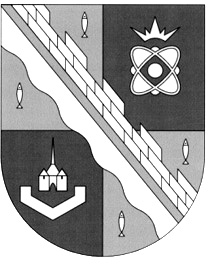 администрация МУНИЦИПАЛЬНОГО ОБРАЗОВАНИЯ                                           СОСНОВОБОРСКИЙ ГОРОДСКОЙ ОКРУГ  ЛЕНИНГРАДСКОЙ ОБЛАСТИПОСТАНОВЛЕНИЕот 03/11/2010 № 2246Об утверждении Порядка отнесения имущества муниципального автономного или бюджетного учреждения к категории особо ценного движимого имущества В соответствии со статьей 31 Федерального закона от 08.05.2010 N83-ФЗ "О внесении изменений в отдельные законодательные акты Российской Федерации в связи с совершенствованием правового положения государственных (муниципальных) учреждений",  статьей 3 Федерального закона от 03.11.2006 №174-ФЗ "Об автономных учреждениях", подпунктом 3 пункта 11 статьи 9.2 Федерального закона от 12.01.1996 №7-ФЗ «О некоммерческих организациях», распоряжением администрации Сосновоборского городского округа от 17.08.2010 №211-р «Об утверждении мероприятий, направленных на совершенствование правового положения муниципальных учреждений», а также руководствуясь постановлением Правительства Российской Федерации от 26.07.2010 №538 «О порядке отнесения имущества автономного или бюджетного учреждения к категории особо ценного движимого имущества», администрация Сосновоборского городского округа                п о с т а н о в л я е т:1. Утвердить Порядок отнесения имущества муниципального автономного или бюджетного учреждения к категории особо ценного движимого имущества (Приложение).2. Органам, осуществляющим функции и полномочия учредителя муниципального бюджетного учреждения, в срок до 1 марта 2011 года обеспечить принятие решений об отнесении движимого имущества такого учреждений к особо ценному движимому имуществу.3. Пресс-центру администрации (Арибжанов Р.М.) разместить настоящее постановление на официальном сайте администрации Сосновоборского городского округа.4. Настоящее постановление вступает в силу с 01.01.2011 года.5. Постановление главы администрации Сосновоборского городского округа от 01.12.2008 №1666 «Об утверждении Порядка определения видов особо ценного движимого имущества муниципального автономного учреждения» признать утратившим силу с момента вступления в силу настоящего постановления.6. Контроль за исполнением настоящего постановления возложить на заместителя главы администрации по экономике Шаповалову О.А.Глава администрации Сосновоборского городского округа                                                                           В.И.ГоликовИсп. Алешина Н.А. АЛ 43147 -оСОГЛАСОВАНО:Первый заместитель главы администрации_________________ Н.Н.Беляев25.10.2010Заместитель главы администрации по экономике_________________ О.А.Шаповалова22.10.2010Заместитель главы администрации -Председатель Комитета финансов_________________ О.Г.Козловская19.10.2010Председатель КУМИ_________________ 	Г.Н. Попков15.10.2010Заместитель начальника юридического отдела_________________ 	О.Ю.Святославова____.____.2010И.О. Начальника общего отдела_________________ 	К.Баскакова15.10.2010Рассылка:Общий отдел, КФ, КУМИ, ЦБ адм., КО,Пресс-центр администрации,Прокуратура г. Сосновый Бор           УТВЕРЖДЕН          постановлением администрации                                                                                        Сосновоборского городского округаот 03/11/2010 № 2246	(Приложение)Порядокотнесения имущества муниципального автономного или бюджетногоучреждения к категории особо ценного движимого имуществаНастоящий Порядок отнесения имущества муниципального автономного или бюджетного учреждения к категории особо ценного движимого имущества (далее - Порядок) применяется в случае принятия решения об отнесении имущества к категории особо ценного движимого имущества муниципального автономного или бюджетного учреждения (далее - муниципальные учреждения) при создании такого учреждения или при изменении типа существующего муниципального учреждения.Перечни особо ценного движимого имущества муниципальных учреждений определяются соответствующими органами, осуществляющими функции и полномочия учредителя.3.	В состав особо ценного движимого имущества муниципальных учреждений подлежит включению:движимое имущество, балансовая стоимость которого превышает 50 000 (пятьдесят тысяч) рублей;иное движимое имущество, балансовая стоимость которого составляет менее 50 000 (пятьдесят тысяч) рублей, без которого осуществление муниципальным учреждением предусмотренных его уставом основных видов деятельности будет существенно затруднено;3.3.	имущество, отчуждение которого осуществляется в специальном порядке, установленном законами и иными нормативными правовыми актами Российской Федерации, в том числе музейные коллекции и предметы, находящиеся в федеральной собственности и включенные в состав государственной части Музейного фонда Российской Федерации, а также документы Архивного фонда Российской Федерации и национального библиотечного фонда.4.	К особо ценному движимому имуществу не может быть отнесено имущество, которое не предназначено для осуществления основной деятельности муниципального учреждения, а также имущество, приобретенное муниципальным учреждением за счет осуществления приносящей доход деятельности в соответствии с уставом учреждения.5.	Орган, осуществляющий функции и полномочия учредителя муниципального учреждения, по согласованию с Комитетом по управлению муниципальным имуществом администрации муниципального образования Сосновоборский городской округ Ленинградской области принимает решение об отнесении либо исключении имущества муниципального учреждения к (из) категории особо ценного движимого имущества на основании перечня особо ценного движимого имущества, составленного по форме, утвержденной настоящим Порядком (Приложение).Решение об отнесении имущества к категории особо ценного движимого имущества оформляется путем издания органом, осуществляющим функции и полномочия учредителя муниципального учреждения, нормативного акта, утверждающего перечень особо ценного движимого имущества.6.	Решение об отнесении имущества к категории особо ценного движимого имущества: 6.1. для создаваемого муниципального учреждения путем его учреждения, а также путем изменения типа существующего: принимается одновременно с принятием решения о закреплении имущества за таким учреждением или о выделении средств на его приобретение;6.2. для существующего муниципального учреждения не изменяющего тип учреждения: должно быть принято в срок до 01.03.2011 г.7.	В случае создания муниципального учреждения путем изменения типа существующего муниципального учреждения орган, осуществляющий функции и полномочия учредителя такого учреждения, при подготовке предложения о создании муниципального учреждения путем изменения типа существующего муниципального учреждения формирует перечень особо ценного имущества в соответствии с пунктом 3 настоящего Порядка.8.	Решение об исключении имущества из категории особо ценного движимого имущества оформляется в виде перечня имущества согласно приложению к настоящему Порядку, которое планируется исключить из состава особо ценного движимого имущества, и утверждается распорядительным актом (приказом, распоряжением) органа, осуществляющего функции и полномочия учредителя муниципального учреждения.9.	Перечень особо ценного движимого имущества является неотъемлемым приложением к постановлению администрации Сосновоборского городского округа о создании муниципального учреждения.10.	Недвижимое имущество, закрепленное за муниципальным учреждением или приобретенное им за счет средств, выделенных учредителем на приобретение этого имущества, а также находящееся у муниципального учреждения особо ценное движимое имущество подлежит обособленному учету в порядке, установленном действующим законодательством Российской Федерации.Исп. Алешина Н.А. АЛ 43147 -о     ПРИЛОЖЕНИЕ                                                                                         к Порядку отнесения имущества                                                                                         муниципального автономного или                                                                                       бюджетного учреждения к категории                                                                                       особо ценного движимого имуществаПЕРЕЧЕНЬособо ценного движимого имущества, находящегося в оперативном управлении______________________________________________________________(наименование муниципального автономного или бюджетного учреждения)Исп. Алешина Н.А.АЛ 43147 -о№ п/пНаименование особо ценного движимого имуществаАдрес местонахожденияИнвентарный номерПервоначальная балансовая стоимость (руб.)